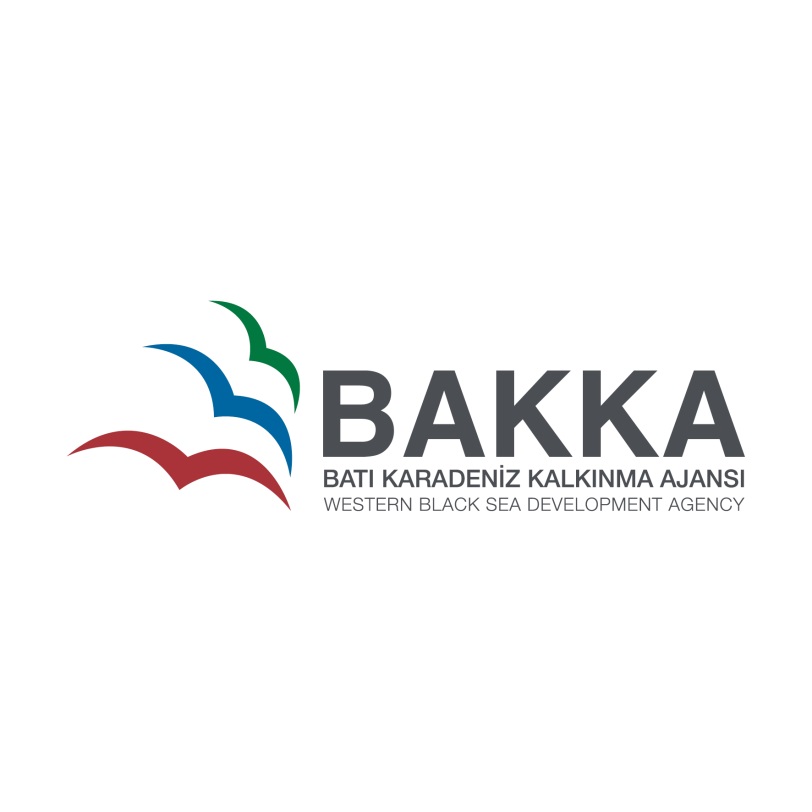 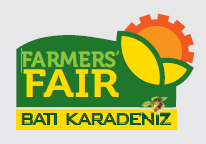 BATI KARADENİZ GIDA, TARIM VE HAYVANCILIK FUARI 29 EYLÜL’DE BAŞLIYOR…Batı Karadeniz Kalkınma Ajansı tarafından desteklenen Gıda, Tarım ve Hayvancılık Fuarı 29 Eylül – 02 Ekim 2016 tarihleri arasında yapılacaktır. Batı Karadeniz Bölgesinde ilk defa düzenlenecek olan ve bölgenin merkezi konumundaki Çaycuma’da yapılacak olan fuara bölgesel ve ulusal düzeyde en az 50.000 ziyaretçinin katılması beklenmektedir. Toplam 5.000 m2’lik alana kurulacak olan fuarın, geniş ziyaretçi katılımı ve hitap edilen geniş ürün yelpazesiyle tüm bölgeye canlılık kazandırması hedeflenmektedir. Ayrıca fuarın uluslararası arenada da duyurulması ve bu alanda katılımın sağlanması için çalışmalar yapılmaktadır.Fuarın AmacıBölgeye hareketlilik kazandırmakTürk Tarım Sektörünün ilerlemesi adına yeni teknolojilerin tanıtımıGıda ve Tarım ürünlerinin yeni alıcılarla buluşturulmasıTeknik ekipman ve makine konusunda yeniliklerin sektör temsilcileri ile bir araya getirilmesinin sağlanmasıBölge çiftçileri ile sektör temsilcilerini bir araya getirerek ticari bir platform oluşturulması  İlgili SektörlerTarımsal Mekanizasyon ve TeknolojileriTarım Makineleri ve Yan SanayiGıda ÜrünleriSulama Teknikleri ve TeknolojileriGıda Makineleri ve TeknolojileriSeracılık, Sera Konstrüksiyon ve EkipmanlarıGübrelerBağcılık ve Meyvecilik Endüstrisi TeknolojileriTohum, Fide, Fidan ve BahçecilikBağ ve Bahçe SistemleriZirai İlaçlarTarımsal Kimya ÜrünleriBüyük ve Küçükbaş HayvancılıkBalıkçılık, Kültür BalıkçılğıBalık Üretimi ve İşleme Ambalaj ve EkipmanlarıBalık YemiArıcılık, Arı Yetiştiriciliği, Bal Üretimi Ambalaj ve EkipmanlarıHayvan Sağlığı ve Veterinerlik HizmetleriHayvancılık EkipmanlarıYem SektörüMeteorolojik Ölçüm SistemleriToprak Ölçüm SistemleriOrganik Tarım Sektörüİyi Tarım UygulamalarıÖzel TopraklarSertifikasyon FirmalarıBankalarOrman Ürünleri ve Ekipmanlarıİlgili Kurum ve KuruluşlarKatılımcı ProfiliTarım Sektörü Makine ve Yan Sanayi Parça ÜreticileriGıda Sektörü Üreticileri ve Satış TemsilcileriTarım Kooperatifleri, Dernekler ve BirliklerYöresel Ürün Satan İşletmelerSulama Teknikleri Destekleyen Kurum ve KuruluşlarSponsorlarZiyaretçi ProfiliBakanlıklar, Yerel İdare Temsilcileri ve diğer kurum ve kuruluşlarÇiftçilerBölge halkıYerli ve Yabancı YatırımcılarKooperatiflerSivil Toplum KuruluşlarıKatılım ŞartlarıGıda, Tarım veya Hayvancılık alanlarında faaliyet gösteren tüm firma, kurum, kuruluş ve diğer sektör temsilcileri fuara katılım sağlayabilecektir.Stant alanları sınırlı olup 120 TL/m2 fiyat üzerinden fuar organizasyon firması tarafından ücretlendirilmektedir.Gerekli koşulları sağlayan katılımcılar %25 KOSGEB desteğinden faydalanabilecektir.Etkinlik Takvimi29 Eylül Perşembe   Saat:14.00  : “Batı Karadeniz’de Tarım” Konulu Panel30 Eylül Cuma        Saat:14.00  :  “En İyi Manda Yoğurdu” Yarışması01 Ekim Cumartesi  Saat:14.00 :  “En Güzel Buzağı ve Malak” Yarışması 